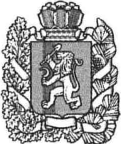 АДМИНИСТРАЦИЯ    БОГУЧАНСКОГО  РАЙОНАПОСТАНОВЛЕНИЕ30.09.2019                                  с. Богучаны                                     № 949-пО внесении изменений  в постановление  администрации Богучанского района от 30.05.2012  № 720- п   «Об утверждении Порядка исчисления среднего размера оклада (должностного оклада), ставки заработной платы работников основного персонала для определения размера должностного оклада  руководителя муниципального  бюджетного  и казенного  учреждения  культуры»	В соответствии с Федеральным Законом от 06.10.2003 № 131-ФЗ «Об общих принципах организации местного самоуправления в Российской Федерации», Законом Красноярского края от 29.10.2009 № 9-3864 «О новых системах оплаты труда работников краевых государственных бюджетных и казенных учреждений», постановлением  администрации Богучанского  района от  18.05.2012 № 651-п «Об утверждении Положения о новой системе оплаты труда работников муниципальных бюджетных и казенных  учреждений»,  руководствуясь статьями  7, 43, 47 Устава Богучанского района Красноярского края,	ПОСТАНОВЛЯЮ:	1. В постановление  администрации Богучанского района  от 30.05.2012  № 720- п   «Об утверждении Порядка исчисления среднего размера оклада (должностного оклада), ставки заработной платы работников основного персонала для определения размера должностного оклада  руководителя муниципального  бюджетного  и казенного  учреждения  культуры»  внести следующие изменения:             1.1. Наименование   постановления  администрации  Богучанского района  от 30.05.2012   № 720- п  изложить в новой редакции: «Об утверждении Порядка исчисления среднего размера оклада (должностного оклада), ставки заработной платы работников основного персонала для определения размера должностного оклада  руководителей муниципальных  бюджетных  и казенных  учреждений  Богучанского района».1.2. Приложение к постановлению  администрации Богучанского района  от 30.05.2012 г. № 720- п    изложить в новой редакции  согласно приложению к  настоящему постановлению. 2. Контроль за исполнением постановления возложить на  заместителя Главы Богучанского  района по экономике и планированию Н.В. Илиндееву.	 3. Постановление вступает в силу в день, следующий за днем его опубликования в Официальном  вестнике Богучанского района. И.о. Главы Богучанского  района                                             Н.В. Илиндеева Приложение   к постановлению администрации Богучанского  района от «30 »  09  2019 г. №  949-П  Приложение   к постановлению администрации Богучанского  района от «30  »05. 2012г. №    720 -П  \ПОРЯДОКИСЧИСЛЕНИЯ СРЕДНЕГО РАЗМЕРА ОКЛАДА (ДОЛЖНОСТНОГО ОКЛАДА),СТАВКИ ЗАРАБОТНОЙ ПЛАТЫ РАБОТНИКОВ ОСНОВНОГО ПЕРСОНАЛАДЛЯ ОПРЕДЕЛЕНИЯ РАЗМЕРА ДОЛЖНОСТНОГО ОКЛАДА РУКОВОДИТЕЛЕЙМУНИЦИПАЛЬНЫХ  БЮДЖЕТНЫХ   И КАЗЕННЫХ  УЧРЕЖДЕНИ  БОГУЧАНСКОГО РАЙОНА1. Порядок исчисления среднего размера оклада (должностного оклада), ставки заработной платы работников основного персонала для определения размера должностного оклада руководителей муниципальных бюджетных  и казенных  учреждении  Богучанского района  (далее - Порядок) определяет правила исчисления среднего размера оклада (должностного оклада), ставки заработной платы работников основного персонала для определения размера должностного оклада руководителей муниципальных  бюджетных  и казенных учреждении (далее - учреждения).2. Средний размер оклада (должностного оклада), ставки заработной платы работников основного персонала для определения размера должностного оклада руководителя учреждения рассчитывается по формуле:           n           ∑ ДО i           i=1ДОср  = --------,nгде ДОср - средний размер оклада (должностного   оклада), ставки заработной платы работников основного персонала;ДОi - размер оклада (должностного оклада), ставки заработной платы работника основного персонала, установленный в соответствии со штатным расписанием учреждения;n - штатная численность работников основного персонала.3. Средний размер оклада (должностного оклада), ставки заработной платы работников основного персонала для определения размера должностного оклада руководителя учреждения подлежит пересмотру в случае:изменения утвержденной штатной численности работников основного персонала учреждения более чем на 15 процентов;увеличения (индексации) окладов (должностных окладов), ставок заработной платы работников.